SPOZNAVANJE OKOLJA                                                               19. 3. 2020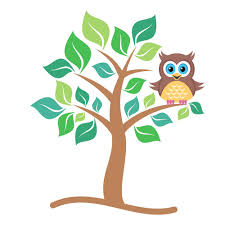 V zvezek SPO nariši in izpolni družinsko drevo.                Naslov: MOJE DRUŽINSKO DREVO                                                       19.3.                Primer: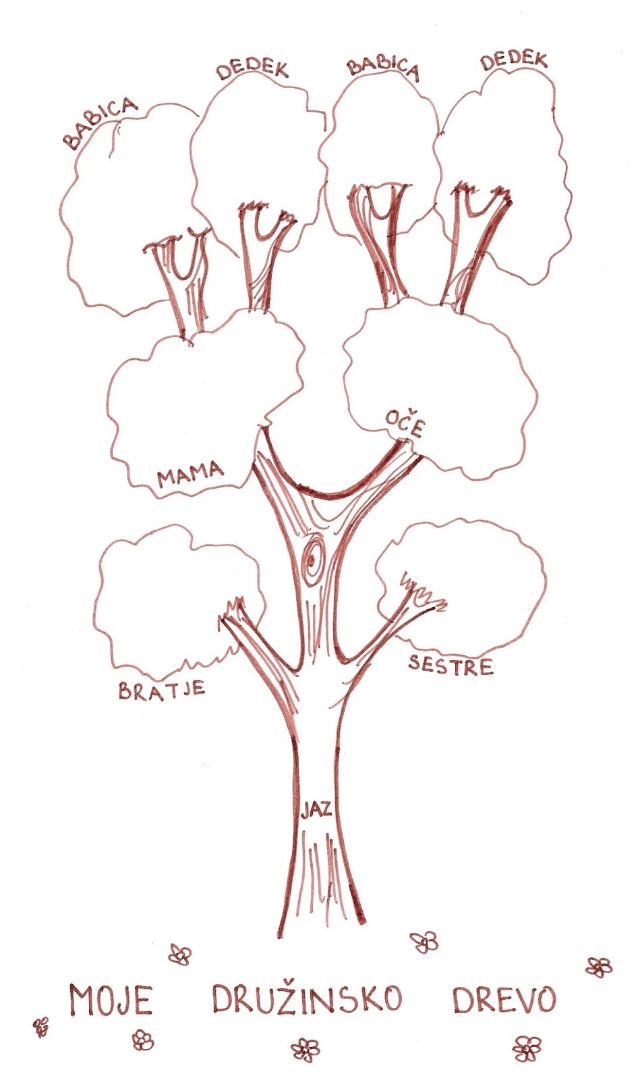 